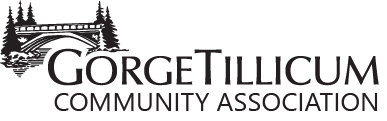 P.O. Box 44152VICTORIA, BC     V9A 7K1MINUTESPearkes Recreation Centre, 7:00 p.m., Thursday, April 11 2019In Attendance: Gabe, Vera, Chris K, Scott, Arden, Russ, Katherine, Phil, Paul, Lewis, Jon, Ed.Regrets: Irena, Evan, Pam, Chris B, Elise, Rob	Director Conversation. Informal chat, aimed at breaking the ice with new directors.  AGM was a success. The use of VCKC building was particularly popular.Agenda Adopted. (1 additions)  Paul motion/Arden seconded. (All in favour.)Approval of the Minutes from March meeting. Vera motion, Phil seconded. (All in favour.)Reports:A. Finance:  Report submitted by Chris Kask - no further discussionB. Membership: Irena away, see membership report, 155 members so far this year.C. Communication:Newsletter: Content due April 30th, Vera aiming for completion mid May.  Phil to write a piece about the Khalsa Day parade in Burnside Gorge area.Website: Website is down; technical problems. Chris K is dealing with this concern.  Can Day Picnic website is also down - Marcus Fedoruk  has the ‘key’, will be transferring to Chris K. In the meantime, Vera is working to build a new website (WIX) with help of Brenda. Motion: (Vera) To spend up to $1000 to make our new website. Ed seconded. (All in favour.) Vera will send us updates on this.Coordinator Role: Gabe will set up a small group and ask for input via email for input towards this new role. (Thanks Phil!)D. SCAN: SCAN is still working on a draft Terms of Reference document defining the relationship between C.A.’s and Saanich. SCAN is also looking for ideas for educational workshops it might host -- if any ideas, pass along to Gabe. E. Gorge Park Community Gardens: It is noted that the gardens are nearing their 5 year anniversary. 5 years ago, the GTCA signed a 5-year agreement with Saanich to be responsible for the Gardens and to help shape its structure and operations.  We discussed whether we should continue to carry GPCG under our ‘umbrella’ or whether we should let it be independent, allowing directors to put more of our energy towards new projects. The board informally agreed to a 3 year renewal. Gabe will take this to GPCG committee and Saanich and report back to us.  Reminder that Fairways/Thrifty’s Grocery cards are available - 5% of purchases goes towards the Gardens. Responses to External RequestsSaanich forum on housing: Was to be held May 4th but was delayed at council. Council sent it back to staff, will be rescheduled. Gabe will send out an email with new date and hopefully some of us can attend. Planning for Current and/or New Actions:Board Transition Process—Strategic Planning.  See document, ‘GTCA Strategic Action Plans DRAFT v.3 (7 April 2019). Discussion of this document with the board. Gabe made a motion that this document be adopted, seconded by Phil (All in favour.) We also discussed the creation of 4 new working groups. See document ‘GTCA Working Groups DRAFT v.2 (April 5, 2019). The groups will be properly named at a later date but are at this time known as “Buildings Working Group’;  ‘Mobility/Transportation Working Group’; ‘Environment  Working Group’; and ‘Arts Working Group’.Building Developments. It was noted by Gabe that the old Bingo Hall property has sold to Cielo Properties. As far as we know, no plans yet but apparently interested in building rental housing. Gabe will invite them to come present to us at an upcoming board meeting. Parks and Waterways: Gorge Park Cleanup is April 27th, meeting down beside the Community Gardens. Art/Culture/Celebration: Music in the Park will be August 20th, band to play: ‘Arf the Dog’.  Please note, Lights on the Gorge is still looking for more volunteers to help plan the event. Highway sound barrier: It is a consideration that perhaps the neighbourhood needs sound attenuation along the Trans- Canada Highway between Harriet and Tillicum Rds. This will be put to the new Mobility/Transportation Working Group for consideration. Meeting adjourned at 8:50pm.  Moved by Arden, seconded by VeraNext Board MeetingTime:  7:00 - 9:00 pmDate:  Thursday, May 3, 2019Place:  Pearkes Recreation Centre / Queen Alexandra Room